Ханты-Мансийский автономный округ - Югра(Тюменская область)АДМИНИСТРАЦИЯ Нижневартовского районаУПРАВЛЕНИЕ ОБРАЗОВАНИЯ И МОЛОДЕЖНОЙ ПОЛИТИКИМУНИЦИПАЛЬНОЕ БЮДЖЕТНОЕДОШКОЛЬНОЕ ОБРАЗОВАТЕЛЬНОЕ УЧРЕЖДЕНИЕ«ВАХОВСКИЙ ДЕТСКИЙ САД  «ЛЕСНАЯ СКАЗКА»                                                     ПРИКАЗул. Таёжная , 18, с.п.Ваховск,  Нижневартовский район, Ханты-Мансийский автономный округ – Югра (Тюменская область), 628656Тел./факс: (3466) 28-80-97,  dsvah1988@mail.ru04.09.2017       № 40Об организации работы Совета Профилактики на 2017 -2018 учебный год	На основании Федерального закона №120 –ФЗ от 21 июня 1999 года «Об основах системы профилактики безнадзорности и правонарушений несовершеннолетних», Федерального закона №124-ФЗ от 24 июля 1998 года «Об основных гарантиях прав ребенка в РФ», в целях  повышения эффективности деятельности учреждения в организации профилактической работы и оказания социально - педагогической и психолого – педагогической помощи детям и семьям, находящимся в трудной жизненной ситуации,ПРИКАЗЫВАЮ:Утвердить:1.1 Положение о Совете профилактики МБДОУ «Ваховского детского сада «Лесная сказка» (Приложение 1);1.2.Положение о постановке на внутрисадовый учет и снятие с учета неблагополучной семьи (Приложение 2);1.3.Состав Совета профилактики:Председатель – старший воспитатель О.Н. Цупикова,Секретарь – воспитатель Н.И.ДокучаеваЧлены совета: Хребтова Р.Ф. – учитель – логопед                        Клюева Т.В. – воспитатель                       Аскарова М.М. – воспитатель                       Гололобова М.Н. – воспитатель                       Бублик Л.В. - медсестра1.4. План работы Совета профилактики  МБДОУ «Ваховском детском саду «Лесная сказка» на 2017-2018 учебный год (Приложение 3);1.5.График работы Совета профилактики на 2017-2018 учебный год (Приложение 4);1.6.Список  воспитанников поставленных на внутрисадовый контроль на 2017-2018 учебный год (Приложение 5).Контроль за исполнением приказа  возложить на старшего воспитателя О.Н.Цупикову.Заведующий                                                              В.К.Бусыгина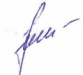 